Temat:  Praca prądu elektrycznego (1h)Wykładhttps://www.youtube.com/watch?v=7TZ-iZfgtnYNotatka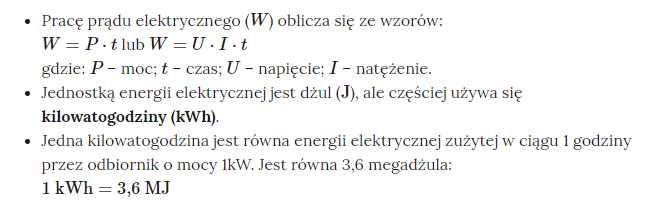 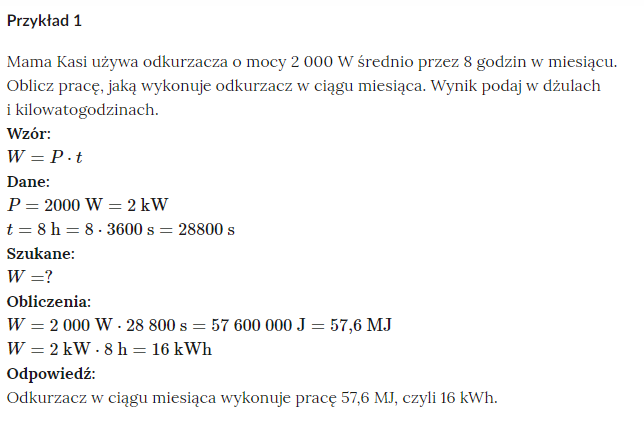 Temat:  Moc prądu elektrycznego (1h)Wykładhttps://www.youtube.com/watch?v=cn1r_4kvJv8Notatka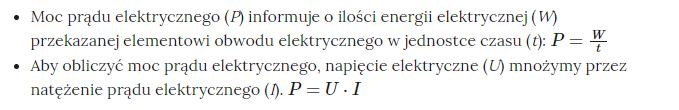 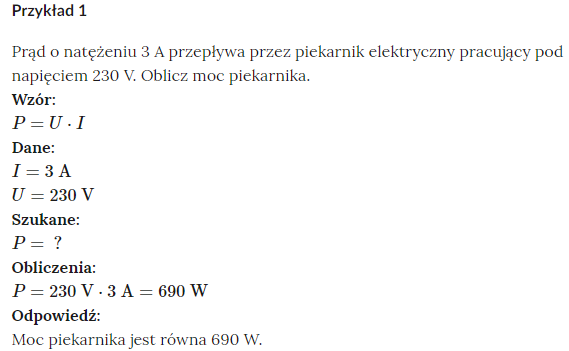 